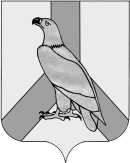 АДМИНИСТРАЦИЯДАЛЬНЕРЕЧЕНСКОГО ГОРОДСКОГО ОКРУГАПРИМОРСКОГО КРАЯПОСТАНОВЛЕНИЕ  «   08    » сентября  2021 г.            г. Дальнереченск                    №     823па О предоставлении помещений для целей проведения Всероссийской переписи населения на территории Дальнереченского городского округа В соответствии с Федеральным законом  Российской Федерации  от 25.01.2002 года № 8-ФЗ «О Всероссийской переписи населения», постановлением Правительства Российской Федерации от 16.08.2021 года №1347 «О внесении изменений в постановление Правительства Российской Федерации от 7 декабря 2019 г. № 1608», с протоколами заседаний Комиссии по проведению Всероссийской переписи населения 2020 года на территории Дальнереченского городского округа от 26.11.2020 года №5, от 04.02.2021 года №6, руководствуясь Уставом Дальнереченского городского округа, администрация Дальнереченского городского округа ПОСТАНОВЛЯЕТ:1. Разместить переписные участки на территории Дальнереченского  городского округа для проведения Всероссийской переписи населения в 2021 году в следующих муниципальных  учреждениях:- Муниципальное  бюджетное общеобразовательное учреждение «Средняя общеобразовательная школа №2» Дальнереченского городского округа, расположенное по адресу: г.Дальнереченск, ул. Ленина, д.33 (два переписных участка); - Муниципальное бюджетное общеобразовательное учреждение «Средняя общеобразовательная школа №3» Дальнереченского городского округа, расположенное по адресу: г.Дальнереченск, ул. 45 лет Октября, д.68 (два переписных участка);- Муниципальное бюджетное общеобразовательное учреждение «Средняя общеобразовательная школа № 6» Дальнереченского городского округа расположенное по адресу: г.Дальнереченск, ул. Рябуха, д.59 (два переписных участка);- в здании Лазовского сельсовета, расположенное по адресу: г.Дальнереченск, с.Лазо, ул.Калинина,40 (один переписной участок).2. Руководителям учреждений (Бредня, Олейникова, Савина, Мельник) в срок до 15.09.2021 года предоставить в безвозмездное пользование территориальному отделу государственной статистики г.Дальнереченск муниципальное имущество - нежилые помещения, площадью не менее 18 кв.м для размещения переписных участков в целях проведения Всероссийской переписи населения на территории Дальнереченского городского округа на период с 29 сентября по 25 ноября 2021 года, с подписанием акта приема-передачи помещений и включением в состав комиссии представителя территориального отдела государственной статистики в Дальнереченском городском округе (Бондаренко), представителей администрации Дальнереченского городского округа (Газдик, Кузнецова).3. Организационно-информационному отделу администрации Дальнереченского городского округа (Бычкова) настоящее постановление разместить на официальном сайте Дальнереченского городского округа.4. Контроль исполнения настоящего постановления возложить на заместителя главы администрации Дальнереченского городского округа        И.Г. Дзюба.  Глава Дальнереченского городского округа                                                                               С.В. Старков